EĞİTİM ÖĞRETİM YILI ………………….. ORTAOKULUMATEMATİK DERSİ 8.  SINIFLAR I.  DÖNEM 2. YAZILI SINAVI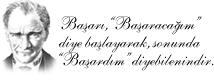    Adı ve Soyadı  :                                                                                                                     Sınıfı                :                                                                                                1)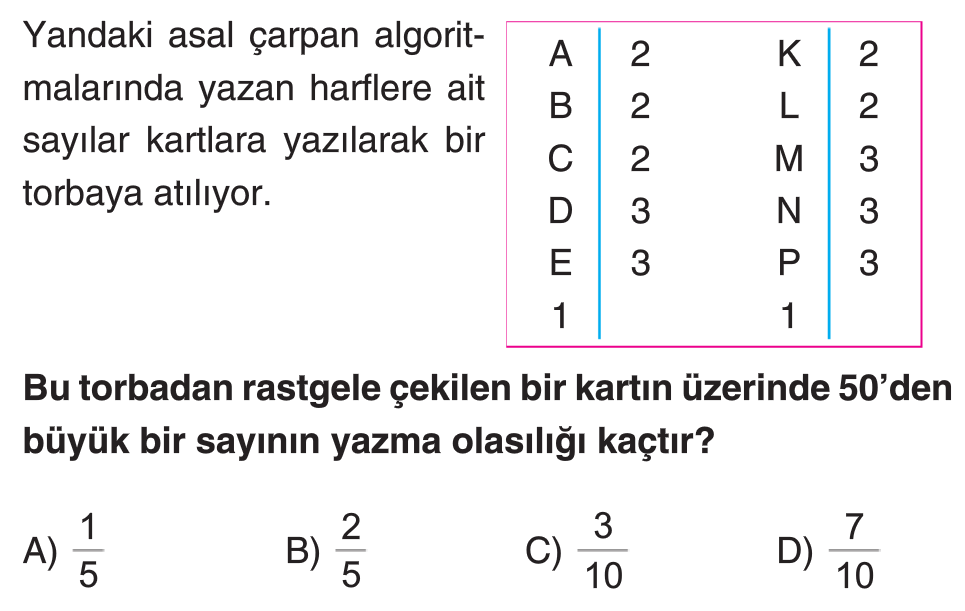 2)                                              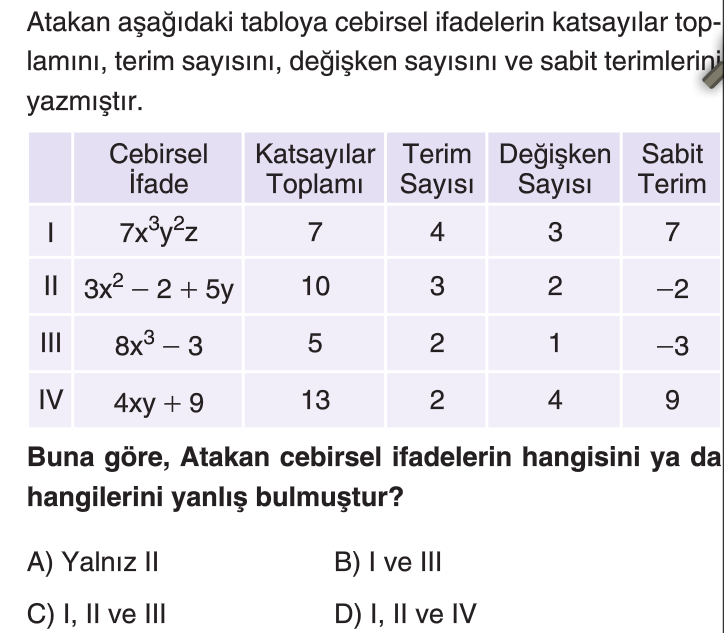 3) 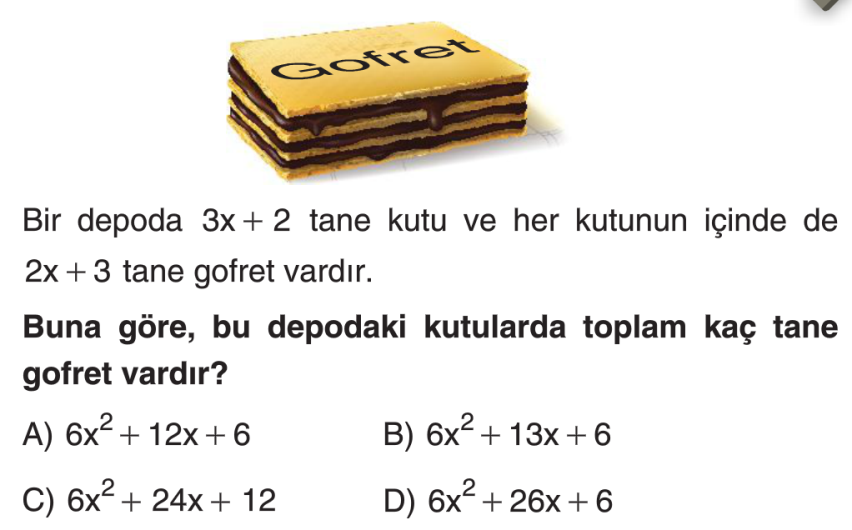 4)        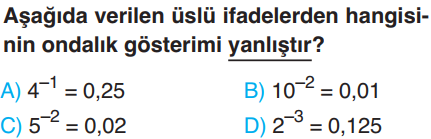 5)        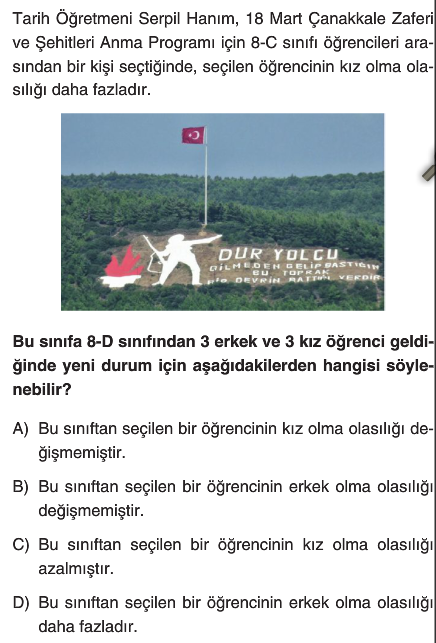 6) 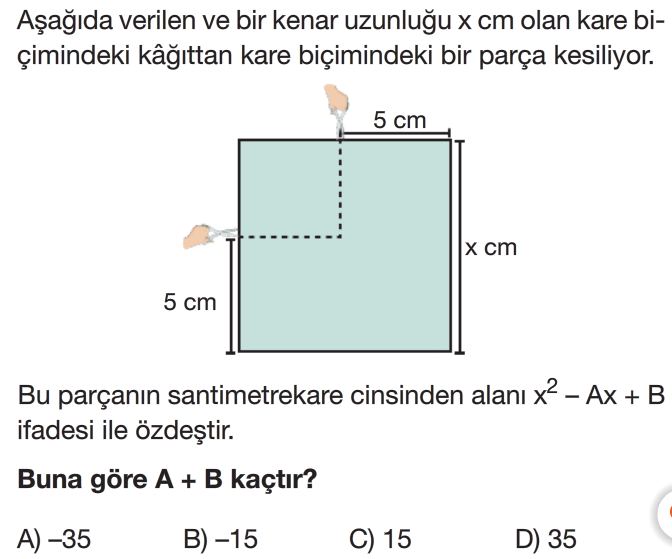 7)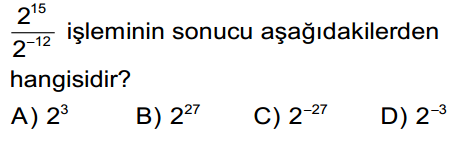 8)                     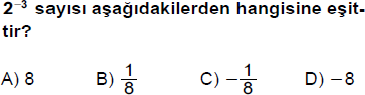 9) 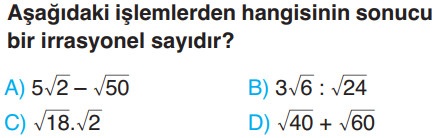 10)   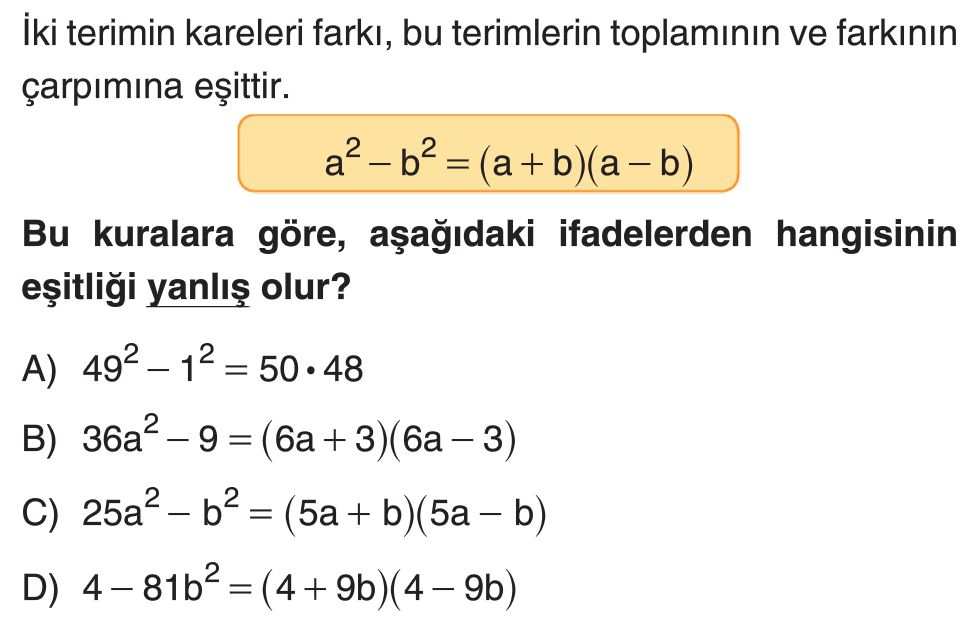 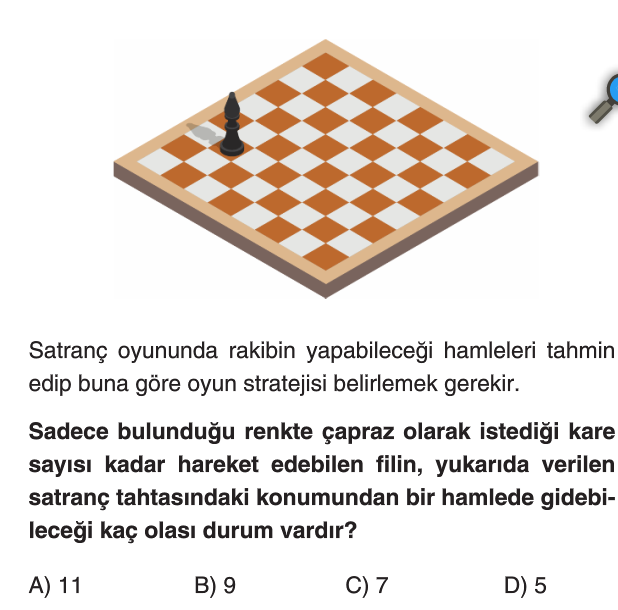 11)12)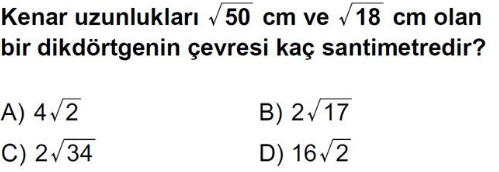 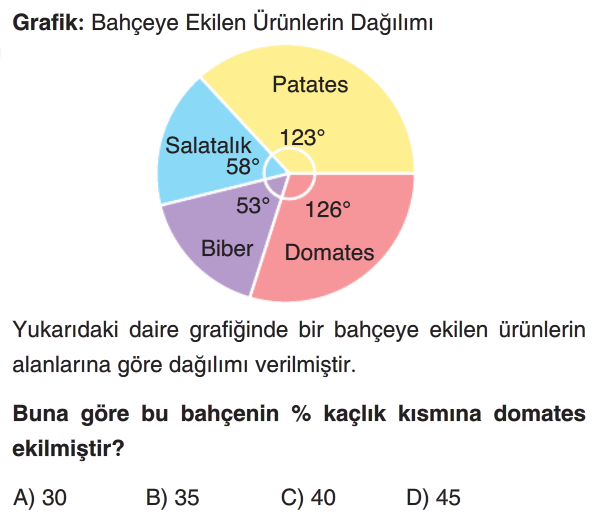 13) 14) 15) 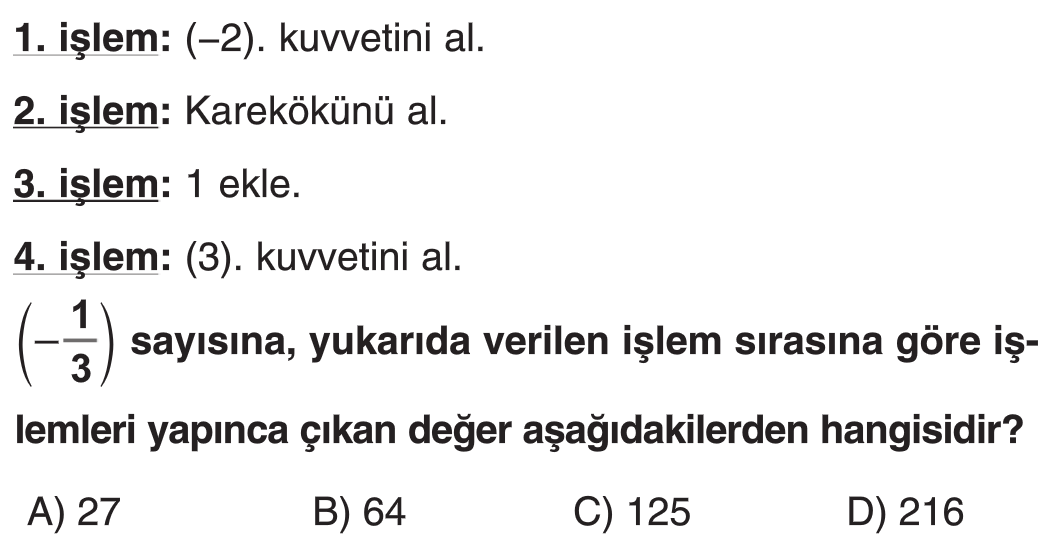 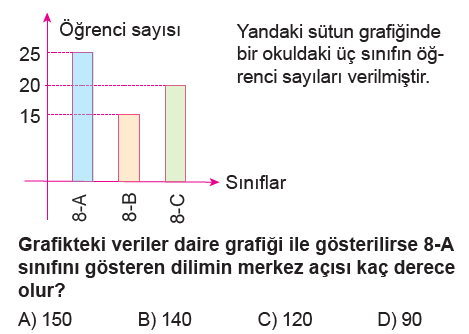 16)………………  MATEMATİK ÖĞRETMENi